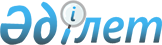 Об установлении публичного сервитута на земельные участкиПостановление акимата города Костаная Костанайской области от 25 апреля 2023 года № 742
      В соответствии со статьей 18, пунктом 4 статьи 69 Земельного кодекса Республики Казахстан, статьей 31 Закона Республики Казахстан "О местном государственном управлении и самоуправлении в Республике Казахстан", на основании землеустроительных проектов, утвержденных приказами государственного учреждения "Отдел земельных отношений акимата города Костаная" № 199 от 14 марта 2023 года акимат города Костаная ПОСТАНОВЛЯЕТ:
      1. Установить государственному коммунальному предприятию "Костанай-Су" акимата города Костаная государственного учреждения "Отдел жилищно-коммунального хозяйства, пассажирского транспорта и автомобильных дорог акимата города Костаная" публичные сервитуты на земельные участки для прокладки, согласно приложению к настоящему постановлению.
      2. Государственному учреждению "Отдел земельных отношений акимата города Костаная" в установленном законодательством Республики Казахстан порядке обеспечить:
      1) направление настоящего постановления на официальное опубликование в эталонном контрольном банке нормативных правовых актов Республики Казахстан.
      2) размещение настоящего постановления на интернет-ресурсе акимата города Костаная после его официального опубликования.
      3. Контроль за исполнением настоящего постановления возложить на курирующего заместителя акима города Костаная.
      4. Настоящее постановление вводится в действие по истечении десяти календарных дней после дня его первого официального опубликования. Перечень земельных участков, на которые устанавливаются публичные сервитуты государственному коммунальному предприятию "Костанай-Су" акимата города Костаная государственного учреждения "Отдел жилищно-коммунального хозяйства, пассажирского транспорта и автомобильных дорог акимата города Костаная"
      1) для прокладки по объекту "Реконструкция самотечного канализационного коллектора по улице Л. Беды в границах улица Соколовская-проспект Абая, город Костанай" по адресу: город Костанай, по улице Л. Беды в границах улица Соколовская-проспект Абая, общей площадью 1,4874 гектар;
      2) для прокладки по объекту "Реконструкция самотечного канализационного коллектора по улице О. Дощанова в границах улицы Шаяхметова - улицы Касымханова, по улице Касымханова в границах улицы О. Дощанова - улицы Павлова, город Костанай" по адресу: город Костанай, по улице О. Дощанова в границах улицы Шаяхметова - улицы Касымханова, по улице Касымханова в границах улицы О. Дощанова - улицы Павлова, общей площадью 1,5223 гектар.
					© 2012. РГП на ПХВ «Институт законодательства и правовой информации Республики Казахстан» Министерства юстиции Республики Казахстан
				
      Аким 

М. Жундубаев
 Приложение К постановлению акиматаот 25 апреля 2023 года № 742